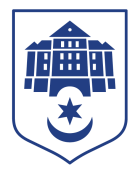 Тернопільська міська рада сьомого скликанняПротокол № 79засідання виконавчого комітету міської ради04.11.2020р.				Початок засідання								09.00Місце засідання 					м.Тернопіль, вул.Листопадова,5приміщення міської ради«зелена кімната»Головуючий: Надал Сергій.Секретар: Чорній ІринаПрисутні на засіданні : Дідич Володимир, Надал Сергій, Осадця Сергій, Остапчук Вікторія, Стемковський Владислав, Хімейчук Іван, Шумада Віктор, Якимчук Петро.Присутні за допомогою дистанційного (skype) зв’язку: Корнутяк Володимир, Кошулінський Руслан, Кузьма Ольга, Татарин Богдан, Туткалюк Ольга.Відсутні: Бицюра Леонід.Кворум є – 13 членів виконавчого комітету. Запрошені: Ванат Володимир, Зварич Маряна, Чорній Ірина, Шульга ТетянаЗасідання проводилось в онлайн режимі та за допомогою дистанційного (skype) зв’язкуСлухали: Про затвердження порядку денного засідання виконавчого комітету:	Всього внесено проектів	9	838	Про приватизацію жилого приміщення в гуртожитку	Тетяна Басюрська	839	Про внесення доповнень до плану діяльності з підготовки 	Галина Горєва	проектів регуляторних актів на 2020 рік	840	Про розміщення сезонних об’єктів сфери торгівлі, послуг, 	Галина Горєва	відпочинку та розваг на території парків м. Тернополя у 2021 році	841	Про погодження наказу відділу охорони здоров»я та медичного 	Василь Даньчак	забезпечення від 06.10.2020 р. № 202 «Про внесення зміни в 	наказ відділу охорони здоров»я та медичного забезпечення від 	23.04.2019 р. № 40 «Про встановлення тарифів на платні медичні 	послуги»	842	Про внесення змін до рішення виконавчого комітету від 	Василь Даньчак	22.08.2018  №643«Про затвердження складу	 експертних рад з відповідних напрямків»	843	Про роботу управління соціальної політики	Володимир Сулима	844	Про роботу відділу внутрішнього контролю	Надія Ходорівська	845	Про роботу відділу кадрового забезпечення	Василь Стандрет	846	Про роботу управління матеріального забезпечення та 	Ігор Токарчук	інформаційних технологійІнформував: Сергій Надал.Голосування: за – 13, проти – 0, утримались – 0.Вирішили: затвердити  за виключенням ( зняти з розгляду) питання 842 і взяти за основу порядок денний засідання виконавчого комітету.Слухали: Пропозицію включити до порядку денного засідання виконавчого комітету додаткові питання:	Всього внесено проектів	5	1	Про перерозподіл кошторисних призначень	Василь.Даньчак	2	Про затвердження акту приймання-передачі відповідного майна в 	Юрій Дейнека	комунальну власність та прийняття на баланс	3	Про проведення конкурсу						          Олег Вітрук	4	Про оголошення конкурсу з визначення суб’єктів		          Олег Вітрук	 господарювання – операторів паркування транспортних	 засобів в місті Тернополі	5	Про розірвання договорів з організації забезпечення		          Олег Вітрук	 паркування транспортних засобів в місті ТернополіІнформував: Сергій Надал.Голосування: за – 13, проти – 0, утримались – 0.Вирішили: включити додаткові питання до порядку денного засідання виконавчого комітету.Слухали: Про затвердження порядку денного засідання виконавчого комітету у кількості 13 питань  в цілому.Інформував: Сергій Надал.Голосування: за – 13, проти – 0, утримались – 0.Вирішили: затвердити порядок денний засідання виконавчого комітету в цілому.Слухали: Про приватизацію жилого приміщення в гуртожиткуДоповідала:Вікторія ОстапчукГолосування: за – 13, проти – 0, утримались – 0.Вирішили: рішення №838 додається.Слухали: Про внесення доповнень до плану діяльності з підготовки проектів регуляторних актів на 2020 Доповідав:Володимир ДідичГолосування: за – 13, проти – 0, утримались – 0.Вирішили: рішення №839 додається.Слухали: Про розміщення сезонних об’єктів сфери торгівлі, послуг, відпочинку та розваг на території парків м. Тернополя у 2021 Доповідав:Володимир ДідичГолосування: за – 13, проти – 0, утримались – 0.Вирішили: рішення №840 додається.Слухали: Про погодження наказу відділу охорони здоров»я та медичного забезпечення від 06.10.2020 р. № 202 «Про внесення зміни в наказ відділу охорони здоров»я та медичного забезпечення від 23.04.2019 р. № 40 «Про встановлення тарифів на платні медичні послуги» Доповідав:Володимир ДідичГолосування: за – 13, проти – 0, утримались – 0.Вирішили: рішення №841 додається.Слухали: Про розірвання договорів з організації забезпечення паркування транспортних засобів в місті Тернополі Доповідав:Володимир ДідичГолосування: за – 13, проти – 0, утримались – 0.Вирішили: рішення №842 додається.Слухали: Про роботу управління соціальної політики Доповідав:В.І.СулимаВиступили:Вікторія Остапчук, Сергій НадалГолосування: за – 13, проти – 0, утримались – 0.Вирішили: рішення №843 додається.Слухали: Про роботу відділу внутрішнього контролю Доповідала:Надія ХодорівськаГолосування: за – 13, проти – 0, утримались – 0.Вирішили: рішення №844 додається.Слухали: Про роботу відділу кадрового забезпечення Доповідав:В.В.СтандретВиступили: Іван Хімейчук, Сергій НадалГолосування: за – 13, проти – 0, утримались – 0.Вирішили: рішення №845 додається.Слухали: Про роботу управління матеріального забезпечення та інформаційних технологій Доповідав:І.Р.ТокарчукВиступили: Іван Хімейчук, Сергій НадалГолосування: за – 13, проти – 0, утримались – 0.Вирішили: рішення №846 додається.Слухали: Про перерозподіл кошторисних призначень Доповідав:Володимир ДідичГолосування: за – 13, проти – 0, утримались – 0.Вирішили: рішення №847 додається.Слухали: Про затвердження акту приймання-передачі відповідного майна в комунальну власність та прийняття на баланс Доповідав:Володимир ДідичВиступили:Сергій Надал, Іван Хімейчук, Вікторія ОстапчукГолосування: за – 13, проти – 0, утримались – 0.Вирішили: рішення №848 додається.Слухали: Про проведення конкурсу Доповідав:Володимир ДідичГолосування: за – 13, проти – 0, утримались – 0.Вирішили: рішення №849 додається.Слухали: Про оголошення конкурсу з визначення суб’єктів господарювання – операторів паркування транспортних засобів в місті Тернополі Доповідав:Володимир ДідичГолосування: за – 13, проти – 0, утримались – 0.Вирішили: рішення №850 додається.Протокольні доручення виконавчого комітету від 04.11.2020 додаютьсяВідеозапис засідання виконавчого комітету від 04.11.2020  розміщений на офіційному сайті Тернопільської міської ради (додається).Міський голова					Сергій НАДАЛПротокол засідання вела:Ірина Чорній 067 4472610  №     проекту               Назва проекту рішення     Розробник        №  з/пНазва проекту рішення            Розробник